HEAL PRIORITY ACTION TEAM AGENDA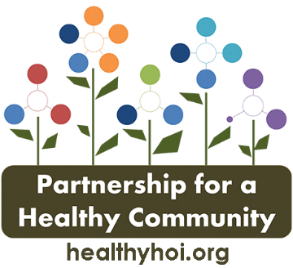 Date: Thursday, February 8, 2024Time: 2:00 to 3:30 pmLocation: ZoomWelcome/Introductions/AnnouncementsPFHC Board/Chair AnnouncementsData Report – Dr. KellySubcommittee Updates:Built Environment – Complete StreetsPekin Committee for Active TransportationHEAL FSPWIC/Farmers MarketRegional Food CouncilHunger Action WalkBreakout session for workgroupsWorkgroup ReportVisit healthyhoi.org for more information on the HEAL Priority Action Team! 	